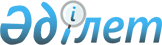 О внесении изменений в решение от 21 декабря 2012 года № 12/2-V "О районном бюджете на 2013-2015 годы"
					
			Утративший силу
			
			
		
					Решение Глубоковского районного маслихата Восточно-Казахстанской области от 20 мая 2013 года N 15/2-V. Зарегистрировано Департаментом юстиции Восточно-Казахстанской области 27 мая 2013 года N 2962. Прекращено действие по истечении срока действия (письмо Глубоковского районного маслихата от 19 декабря 2013 года № 302)      Сноска. Прекращено действие по истечении срока действия (письмо Глубоковского районного маслихата от 19.12.2013 № 302).      Примечание РЦПИ.

      В тексте документа сохранена пунктуация и орфография оригинала.     В соответствии со статьями 106, 109 Бюджетного кодекса Республики Казахстан от 4 декабря 2008 года, подпунктом 1) пункта 1 статьи 6 Закона Республики Казахстан от 23 января 2001 года «О местном государственном управлении и самоуправлении в Республике Казахстан», Глубоковский районный маслихат РЕШИЛ:

      1. Внести в решение Глубоковского районного маслихата от 21 декабря 2012 года № 12/2-V «О районном бюджете на 2013-2015 годы» (зарегистрировано в Реестре государственной регистрации нормативных правовых актов за № 2805, опубликовано 15 января 2013 года в газетах «Ақ бұлақ», «Огни Прииртышья») следующие изменения:



      пункт 1 изложить в следующей редакции:

      «1. Утвердить районный бюджет на 2013-2015 годы согласно приложениям 1, 2 и 3 соответственно, в том числе на 2013 год в следующих объемах:

      1) доходы – 3346942 тысячи тенге, в том числе по:

      налоговым поступлениям – 1418319 тысяч тенге;

      неналоговым поступлениям – 6373 тысячи тенге;

      поступлениям от продажи основного капитала – 39941 тысяча тенге;

      поступлениям трансфертов – 1882309 тысяч тенге;

      2) затраты – 3464302,4 тысячи тенге;

      3) чистое бюджетное кредитование – 52155,3 тысяч тенге, в том числе:

      бюджетные кредиты – 57123,3 тысячи тенге;

      погашение бюджетных кредитов – 4968 тысяч тенге;

      4) сальдо по операциям с финансовыми активами – 0 тысяч тенге, в том числе:

      приобретение финансовых активов – 0 тысяч тенге;

      поступление от продажи финансовых активов государства – 0 тысяч тенге;

      5) дефицит (профицит) бюджета – -169515,7 тысяч тенге;

      6) финансирование дефицита (использование профицита) бюджета - 169515,7 тысяч тенге, в том числе:

      поступление займов – 57123 тысячи тенге;

      погашение займов – 4968 тысяч тенге;

      используемые остатки бюджетных средств – 117360,7 тысяч тенге.»;



      приложения 1, 5, 6, 7, 8, 10, 11 изложить в следующей редакции согласно приложениям 1, 2, 3, 4, 5, 6, 7 к настоящему решению.



      2. Настоящее решение вводится в действие с 1 января 2013 года.      Председатель сессии                        Б. Закусилов      Секретарь Глубоковского

      районного маслихата                        А. Баймульдинов

Приложение 1 к решению

Глубоковского районного маслихата

от 20 мая 2013 года № 15/2-VПриложение 1 к решению

Глубоковского районного маслихата

от 21 декабря 2012 года № 12/2-V Бюджет Глубоковского района на 2013 год

Приложение 2 к решению

Глубоковского районного маслихата

от 20 мая 2013 года № 15/2-VПриложение 5 к решению

Глубоковского районного маслихата

от 21 декабря 2012 года № 12/2-V Расходы на услуги по обеспечению деятельности акима района в городе, города районного значения, поселка, аула (села), аульного (сельского) округа

Приложение 3 к решению

Глубоковского районного маслихата

от 20 мая 2013 года № 15/2-VПриложение 6 к решению

Глубоковского районного маслихата

от 21 декабря 2012 года № 12/2-V Расходы на организацию водоснабжения населенных пунктов

Приложение 4 к решению

Глубоковского районного маслихата

от 20 мая 2013 года № 15/2-VПриложение 7 к решению

Глубоковского районного маслихата

от 21 декабря 2012 года № 12/2-V Расходы на освещение улиц населенных пунктов

Приложение 5 к решению

Глубоковского районного маслихата

от 20 мая 2013 года № 15/2-VПриложение 8 к решению

Глубоковского районного маслихата

от 21 декабря 2012 года № 12/2-V Расходы на обеспечение санитарии населенных пунктов

Приложение 6 к решению

Глубоковского районного маслихата

от 20 мая 2013 года № 15/2-VПриложение 10 к решению

Глубоковского районного маслихата

от 21 декабря 2012 года № 12/2-V Расходы на благоустройство и озеленение населенных пунктов

Приложение 7 к решению

Глубоковского районного маслихата

от 20 мая 2013 года № 15/2-VПриложение 11 к решению

Глубоковского районного маслихата

от 21 декабря 2012 года № 12/2-V Расходы на обеспечение функционирования автомобильных дорог в городах районного значения, поселках, аулах (селах), аульных (сельских) округах
					© 2012. РГП на ПХВ «Институт законодательства и правовой информации Республики Казахстан» Министерства юстиции Республики Казахстан
				КатегорияКатегорияКатегорияКатегорияСумма,

тысяч тенгеКлассКлассКлассСумма,

тысяч тенгеПодклассПодклассСумма,

тысяч тенгеНаименованиеСумма,

тысяч тенгеI. Доходы3346942Собственные доходы14646331Налоговые поступления141831901Подоходный налог6208802Индивидуальный подоходный налог62088003Социальный налог4374561Социальный налог43745604Налоги на собственность3140401Налоги на имущество1849373Земельный налог251414Налог на транспортные средства983575Единый земельный налог560505Внутренние налоги на товары, работы и услуги368992Акцизы42203Поступления за использование природных и других ресурсов179204Сборы за ведение предпринимательской и профессиональной деятельности147135Налог на игорный бизнес4608Обязательные платежи, взимаемые за совершение юридически значимых действий и (или) выдачу документов уполномоченными на то государственными органами или должностными лицами90441Государственная пошлина90442Неналоговые поступления637301Доходы от государственной собственности35881Поступления части чистого дохода государственных предприятий2505Доходы от аренды имущества, находящегося в государственной собственности33207Вознаграждения по кредитам, выданным из государственного бюджета79Прочие доходы от государственной собственности1102Поступления от реализации товаров (работ, услуг) государственными учреждениями, финансируемыми из государственного бюджета2651Поступления от реализации товаров (работ, услуг) государственными учреждениями, финансируемыми из государственного бюджета26504Штрафы, пени, санкции, взыскания, налагаемые государственными учреждениями, финансируемыми из государственного бюджета, а также содержащимися и финансируемыми из бюджета (сметы расходов) Национального Банка Республики Казахстан5201Штрафы, пени, санкции, взыскания, налагаемые государственными учреждениями, финансируемыми из государственного бюджета, а также содержащимися и финансируемыми из бюджета (сметы расходов) Национального Банка Республики Казахстан, за исключением поступлений от организаций нефтяного сектора52006Прочие неналоговые поступления20001Прочие неналоговые поступления20003Поступления от продажи основного капитала3994103Продажа земли и нематериальных активов399411Продажа земли394412Продажа нематериальных активов5004Поступления трансфертов188230902Трансферты из вышестоящих органов государственного управления18823092Трансферты из областного бюджета1882309Функциональная группаФункциональная группаФункциональная группаФункциональная группаФункциональная группаСумма,

тысяч тенгеФункциональная подгруппаФункциональная подгруппаФункциональная подгруппаФункциональная подгруппаСумма,

тысяч тенгеАдминистратор программАдминистратор программАдминистратор программСумма,

тысяч тенгеПрограммаПрограммаСумма,

тысяч тенгеНаименованиеСумма,

тысяч тенгеII. Затраты3464302,401Государственные услуги общего характера2987291Представительные, исполнительные и другие органы, выполняющие общие функции государственного управления260541112Аппарат маслихата района (города областного значения)18005001Услуги по обеспечению деятельности маслихата района (города областного значения)13590003Капитальные расходы государственного органа4415122Аппарат акима района (города областного значения)70757001Услуги по обеспечению деятельности акима района (города областного значения)70177003Капитальные расходы государственного органа580123Аппарат акима района в городе, города районного значения, поселка, аула (села), аульного (сельского) округа171779001Услуги по обеспечению деятельности акима района в городе, города районного значения, поселка, аула (села), аульного (сельского) округа168860022Капитальные расходы государственного органа29192Финансовая деятельность18782452Отдел финансов района (города областного значения)18782001Услуги по реализации государственной политики в области исполнения бюджета района (города областного значения) и управления коммунальной собственностью района (города областного значения)16681003Проведение оценки имущества в целях налогообложения963011Учет, хранение, оценка и реализация имущества, поступившего в коммунальную собственность398018Капитальные расходы государственного органа7405Планирование и статистическая деятельность19406453Отдел экономики и бюджетного планирования района (города областного значения)19406001Услуги по реализации государственной политики в области формирования и развития экономической политики, системы государственного планирования и управления района (города областного значения)19197004Капитальные расходы государственного органа20902Оборона789811Военные нужды8342122Аппарат акима района (города областного значения)8342005Мероприятия в рамках исполнения всеобщей воинской обязанности83422Организация работы по чрезвычайным ситуациям70639122Аппарат акима района (города областного значения)70639006Предупреждение и ликвидация чрезвычайных ситуаций масштаба района (города областного значения)70104007Мероприятия по профилактике и тушению степных пожаров районного (городского) масштаба, а также пожаров в населенных пунктах, в которых не созданы органы государственной противопожарной службы53503Общественный порядок, безопасность, правовая, судебная, уголовно-исполнительная деятельность3689Прочие услуги в области общественного порядка и безопасности368458Отдел жилищно-коммунального хозяйства, пассажирского транспорта и автомобильных дорог района (города областного значения)368021Обеспечение безопасности дорожного движения в населенных пунктах36804Образование23595601Дошкольное воспитание и обучение227710464Отдел образования района (города областного значения)227710009Обеспечение деятельности организаций дошкольного воспитания и обучения108258040Реализация государственного образовательного заказа в дошкольных организациях образования1194522Начальное, основное среднее и общее среднее образование2066348464Отдел образования района (города областного значения)2066348003Общеобразовательное обучение1904776006Дополнительное образование для детей1615729Прочие услуги в области образования65502464Отдел образования района (города областного значения)60502001Услуги по реализации государственной политики на местном уровне в области образования9266005Приобретение и доставка учебников, учебно-методических комплексов для государственных учреждений образования района (города областного значения)8954007Проведение школьных олимпиад, внешкольных мероприятий и конкурсов районного (городского) масштаба963012Капитальные расходы государственного органа370015Ежемесячная выплата денежных средств опекунам (попечителям) на содержание ребенка-сироты (детей-сирот), и ребенка (детей), оставшегося без попечения родителей21850020Обеспечение оборудованием, программным обеспечением детей-инвалидов, обучающихся на дому200067Капитальные расходы подведомственных государственных учреждений и организаций14534068Обеспечение повышения компьютерной грамотности населения4365472Отдел строительства, архитектуры и градостроительства района (города областного значения)5000037Строительство и реконструкция объектов образования500006Социальная помощь и социальное обеспечение1706032Социальная помощь140902451Отдел занятости и социальных программ района (города областного значения)140902002Программа занятости44632004Оказание социальной помощи на приобретение топлива специалистам здравоохранения, образования, социального обеспечения, культуры, спорта и ветеринарии в сельской местности в соответствии с законодательством Республики Казахстан12593005Государственная адресная социальная помощь3696006Оказание жилищной помощи1284007Социальная помощь отдельным категориям нуждающихся граждан по решениям местных представительных органов34904010Материальное обеспечение детей-инвалидов, воспитывающихся и обучающихся на дому3639014Оказание социальной помощи нуждающимся гражданам на дому34878016Государственные пособия на детей до 18 лет2845017Обеспечение нуждающихся инвалидов обязательными гигиеническими средствами и предоставление услуг специалистами жестового языка, индивидуальными помощниками в соответствии с индивидуальной программой реабилитации инвалида2224023Обеспечение деятельности центров занятости населения2079Прочие услуги в области социальной помощи и социального обеспечения29701451Отдел занятости и социальных программ района (города областного значения)29701001Услуги по реализации государственной политики на местном уровне в области обеспечения занятости и реализации социальных программ для населения25172011Оплата услуг по зачислению, выплате и доставке пособий и других социальных выплат709021Капитальные расходы государственного органа3710067Капитальные расходы подведомственных государственных учреждений и организаций11007Жилищно-коммунальное хозяйство97312,81Жилищное хозяйство3000458Отдел жилищно-коммунального хозяйства, пассажирского транспорта и автомобильных дорог района (города областного значения)3000004Обеспечение жильем отдельных категорий граждан30002Коммунальное хозяйство49797,8123Аппарат акима района в городе, города районного значения, поселка, аула (села), аульного (сельского) округа35014Организация водоснабжения населенных пунктов35458Отдел жилищно-коммунального хозяйства, пассажирского транспорта и автомобильных дорог района (города областного значения)1500012Функционирование системы водоснабжения и водоотведения1500472Отдел строительства, архитектуры и градостроительства района (города областного значения)48262,8005Развитие коммунального хозяйства2000006Развитие системы водоснабжения и водоотведения46262,83Благоустройство населенных пунктов44515123Аппарат акима района в городе, города районного значения, поселка, аула (села), аульного (сельского) округа41837008Освещение улиц населенных пунктов15331009Обеспечение санитарии населенных пунктов9485010Содержание мест захоронений и погребение безродных1240011Благоустройство и озеленение населенных пунктов15781458Отдел жилищно-коммунального хозяйства, пассажирского транспорта и автомобильных дорог района (города областного значения)2678015Освещение улиц в населенных пунктах267808Культура, спорт, туризм и информационное пространство2139071Деятельность в области культуры93091455Отдел культуры и развития языков района (города областного значения)86091003Поддержка культурно-досуговой работы86091472Отдел строительства, архитектуры и градостроительства района (города областного значения)7000011Развитие объектов культуры70002Спорт16044465Отдел физической культуры и спорта района (города областного значения)11044006Проведение спортивных соревнований на районном (города областного значения) уровне852007Подготовка и участие членов сборных команд района (города областного значения) по различным видам спорта на областных спортивных соревнованиях10192472Отдел строительства, архитектуры и градостроительства района (города областного значения)5000008Развитие объектов спорта и туризма50003Информационное пространство62830455Отдел культуры и развития языков района (города областного значения)47718006Функционирование районных (городских) библиотек41816007Развитие государственного языка и других языков народа Казахстана5902456Отдел внутренней политики района (города областного значения)15112002Услуги по проведению государственной информационной политики через газеты и журналы14112005Услуги по проведению государственной информационной политики через телерадиовещание10009Прочие услуги по организации культуры, спорта, туризма и информационного пространства41942455Отдел культуры и развития языков района (города областного значения)16650001Услуги по реализации государственной политики на местном уровне в области развития языков и культуры7330010Капитальные расходы государственного органа147032Капитальные расходы подведомственных государственных учреждений и организаций9173456Отдел внутренней политики района (города областного значения)15278001Услуги по реализации государственной политики на местном уровне в области информации, укрепления государственности и формирования социального оптимизма граждан13332003Реализация мероприятий в сфере молодежной политики1334006Капитальные расходы государственного органа612465Отдел физической культуры и спорта района (города областного значения)10014001Услуги по реализации государственной политики на местном уровне в сфере физической культуры и спорта9753004Капитальные расходы государственного органа26110Сельское, водное, лесное, рыбное хозяйство, особо охраняемые природные территории, охрана окружающей среды и животного мира, земельные отношения629221Сельское хозяйство28784453Отдел экономики и бюджетного планирования района (города областного значения)6855099Реализация мер по оказанию социальной поддержки специалистов6855474Отдел сельского хозяйства и ветеринарии района (города областного значения)21929001Услуги по реализации государственной политики на местном уровне в сфере сельского хозяйства и ветеринарии15616003Капитальные расходы государственного органа150005Обеспечение функционирования скотомогильников (биотермических ям)2675007Организация отлова и уничтожения бродячих собак и кошек1637012Проведение мероприятий по идентификации сельскохозяйственных животных1401032Капитальные расходы подведомственных государственных учреждений и организаций4506Земельные отношения10723463Отдел земельных отношений района (города областного значения)10723001Услуги по реализации государственной политики в области регулирования земельных отношений на территории района (города областного значения)10573007Капитальные расходы государственного органа1509Прочие услуги в области сельского, водного, лесного, рыбного хозяйства, охраны окружающей среды и земельных отношений23415474Отдел сельского хозяйства и ветеринарии района (города областного значения)23415013Проведение противоэпизоотических мероприятий2341511Промышленность, архитектурная, градостроительная и строительная деятельность223022Архитектурная, градостроительная и строительная деятельность22302472Отдел строительства, архитектуры и градостроительства района (города областного значения)22302001Услуги по реализации государственной политики в области строительства, архитектуры и градостроительства на местном уровне10102013Разработка схем градостроительного развития территории района, генеральных планов городов районного (областного) значения, поселков и иных сельских населенных пунктов12050015Капитальные расходы государственного органа15012Транспорт и коммуникации822641Автомобильный транспорт82264123Аппарат акима района в городе, города районного значения, поселка, аула (села), аульного (сельского) округа14264013Обеспечение функционирования автомобильных дорог в городах районного значения, поселках, аулах (селах), аульных (сельских) округах14264458Отдел жилищно-коммунального хозяйства, пассажирского транспорта и автомобильных дорог района (города областного значения)68000023Обеспечение функционирования автомобильных дорог6800013Прочие710939Прочие71093123Аппарат акима района в городе, города районного значения, поселка, аула (села), аульного (сельского) округа49160040Реализация мер по содействию экономическому развитию регионов в рамках Программы «Развитие регионов»49160452Отдел финансов района (города областного значения)4600012Резерв местного исполнительного органа района (города областного значения)4600458Отдел жилищно-коммунального хозяйства, пассажирского транспорта и автомобильных дорог района (города областного значения)12043001Услуги по реализации государственной политики на местном уровне в области жилищно-коммунального хозяйства, пассажирского транспорта и автомобильных дорог11673013Капитальные расходы государственного органа370464Отдел образования района (города областного значения)5290041Реализация мер по содействию экономическому развитию регионов в рамках Программы «Развитие регионов»529014Обслуживание долга71Обслуживание долга7452Отдел финансов района (города областного значения)7013Обслуживание долга местных исполнительных органов по выплате вознаграждений и иных платежей по займам из областного бюджета715Трансферты6253,61Трансферты6253,6452Отдел финансов района (города областного значения)6253,6006Возврат неиспользованных (недоиспользованных) целевых трансфертов1091,6016Возврат использованных не по целевому назначению целевых трансфертов3000024Целевые текущие трансферты в вышестоящие бюджеты в связи с передачей функций государственных органов из нижестоящего уровня государственного управления в вышестоящий2162III. Чистое бюджетное кредитование52155,3бюджетные кредиты57123,310Сельское, водное, лесное, рыбное хозяйство, особо охраняемые природные территории, охрана окружающей среды и животного мира, земельные отношения57123,31Сельское хозяйство57123,3453Отдел экономики и бюджетного планирования района (города областного значения)57123,3006Бюджетные кредиты для реализации мер социальной поддержки специалистов57123,3Погашение бюджетных кредитов49685Погашение бюджетных кредитов496801Погашение бюджетных кредитов49681Погашение бюджетных кредитов, выданных из государственного бюджета4968IV. Сальдо по операциям с финансовыми активами0приобретение финансовых активов0поступления от продажи финансовых активов государства0V. Дефицит (профицит) бюджета-169515,7VI. Финансирование дефицита (использование профицита) бюджета169515,7Поступления займов571237Поступления займов5712301Внутренние государственные займы571232Договоры займа57123Погашение займов496816Погашение займов49681Погашение займов4968452Отдел финансов района (города областного значения)4968008Погашение долга местного исполнительного органа перед вышестоящим бюджетом49688Используемые остатки бюджетных средств117360,701Остатки бюджетных средств117360,71Свободные остатки бюджетных средств117360,7№

п/пНаименование поселков и сельских округовПрограмма

1230011ГУ «Аппарат акима поселка Алтайский»77862ГУ «Аппарат акима поселка Белоусовка»148113ГУ «Аппарат акима Бобровского сельского округа»87624ГУ «Аппарат акима поселка Верхнеберезовский»86725ГУ «Аппарат акима Веселовского сельского округа»96726ГУ «Аппарат акима поселка Глубокое»151087ГУ «Аппарат акима Калининского сельского округа»92918ГУ «Аппарат акима Кировского сельского округа»108229ГУ «Аппарат акима Кожоховского сельского округа»978810ГУ «Аппарат акима Красноярского сельского округа»1028411ГУ «Аппарат акима Куйбышевского сельского округа»871412ГУ «Аппарат акима Малоубинского сельского округа»792513ГУ «Аппарат акима Опытнопольского сельского округа»970814ГУ «Аппарат акима Секисовского сельского округа»869515ГУ «Аппарат акима Ушановского сельского округа»896316ГУ «Аппарат акима Фрунзенского сельского округа»977517ГУ «Аппарат акима Черемшанского сельского округа»10084ИТОГОИТОГО168860№

п/пНаименование поселков и сельских округовПрограмма

1230141ГУ «Аппарат акима Черемшанского сельского округа»35ИТОГОИТОГО35№

п/пНаименование поселков и сельских округовПрограмма

1230081ГУ «Аппарат акима поселка Алтайский»4142ГУ «Аппарат акима поселка Белоусовка»66423ГУ «Аппарат акима Бобровского сельского округа»5004ГУ «Аппарат акима поселка Верхнеберезовский»2245ГУ «Аппарат акима Веселовского сельского округа»2506ГУ «Аппарат акима поселка Глубокое»25867ГУ «Аппарат акима Кировского сельского округа»6978ГУ «Аппарат акима Кожоховского сельского округа»2259ГУ «Аппарат акима Красноярского сельского округа»72810ГУ «Аппарат акима Куйбышевского сельского округа»19211ГУ «Аппарат акима Опытнопольского сельского округа»50012ГУ «Аппарат акима Секисовского сельского округа»72013ГУ «Аппарат акима Фрунзенского сельского округа»65414ГУ «Аппарат акима Черемшанского сельского округа»999ИТОГОИТОГО15331№

п/пНаименование поселков и сельских округовПрограмма

1230091ГУ «Аппарат акима поселка Алтайский»3402ГУ «Аппарат акима поселка Белоусовка»12363ГУ «Аппарат акима Бобровского сельского округа»4004ГУ «Аппарат акима поселка Верхнеберезовский»4945ГУ «Аппарат акима Веселовского сельского округа»4286ГУ «Аппарат акима поселка Глубокое»15707ГУ «Аппарат акима Калининского сельского округа»4308ГУ «Аппарат акима Кировского сельского округа»4809ГУ «Аппарат акима Кожоховского сельского округа»43110ГУ «Аппарат акима Красноярского сельского округа»31111ГУ «Аппарат акима Куйбышевского сельского округа»21212ГУ «Аппарат акима Малоубинского сельского округа»52013ГУ «Аппарат акима Опытнопольского сельского округа»41814ГУ «Аппарат акима Секисовского сельского округа»40015ГУ «Аппарат акима Ушановского сельского округа»69016ГУ «Аппарат акима Фрунзенского сельского округа»64117ГУ «Аппарат акима Черемшанского сельского округа»484ИТОГОИТОГО9485№

п/пНаименование поселков и сельских округовПрограмма

1230111ГУ «Аппарат акима поселка Белоусовка»47502ГУ «Аппарат акима поселка Глубокое»69113ГУ «Аппарат акима Кировского сельского округа»5004ГУ «Аппарат акима Куйбышевского сельского округа5005ГУ «Аппарат акима Малоубинского сельского округа»5006ГУ «Аппарат акима Опытнопольского сельского округа»2620ИТОГОИТОГО15781№

п/пНаименование поселков и сельских округовПрограмма

1230131ГУ «Аппарат акима поселка Алтайский»3952ГУ «Аппарат акима поселка Белоусовка»10913ГУ «Аппарат акима Бобровского сельского округа»3994ГУ «Аппарат акима поселка Верхнеберезовский»4325ГУ «Аппарат акима Веселовского сельского округа»5286ГУ «Аппарат акима поселка Глубокое»27257ГУ «Аппарат акима Калининского сельского округа»6538ГУ «Аппарат акима Кировского сельского округа»15389ГУ «Аппарат акима Кожоховского сельского округа»57310ГУ «Аппарат акима Красноярского сельского округа»30411ГУ «Аппарат акима Куйбышевского сельского округа»37012ГУ «Аппарат акима Малоубинского сельского округа»40413ГУ «Аппарат акима Опытнопольского сельского округа»54014ГУ «Аппарат акима Секисовского сельского округа»50015ГУ «Аппарат акима Ушановского сельского округа»55016ГУ «Аппарат акима Фрунзенского сельского округа»274517ГУ «Аппарат акима Черемшанского сельского округа»517ИТОГОИТОГО14264